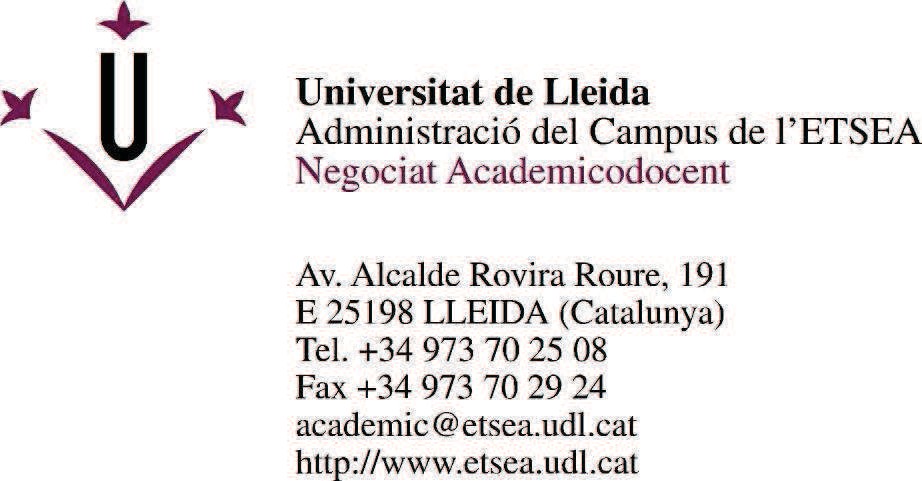 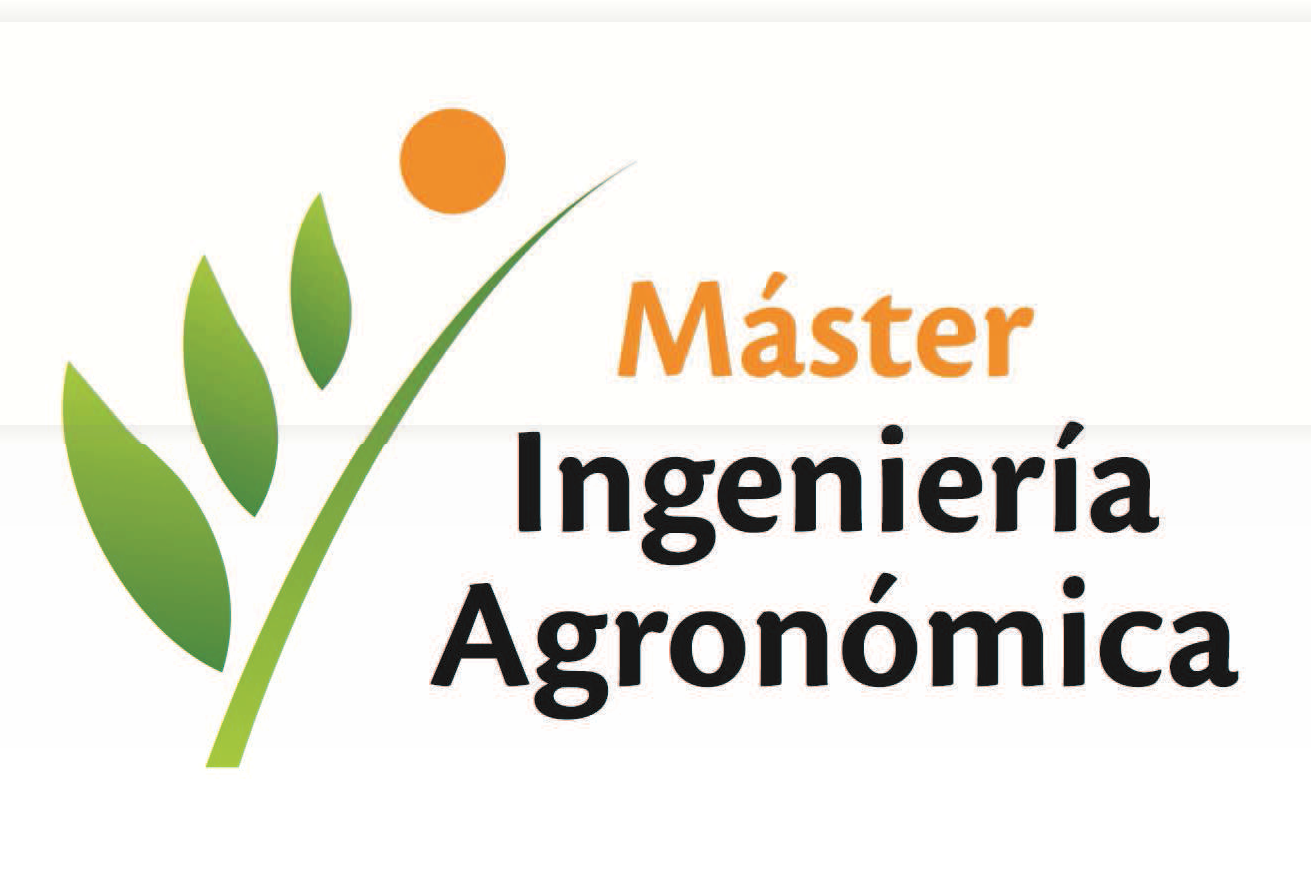 ANEXO 2HOJA DE CONFORMIDAD DEL TUTOR PARA LA DEFENSA DEL TRABAJO FINAL DE MASTER EN INGENIERÍA AGRONÒMICADATOS PERSONALES DEL ESTUDIANTETÍTULO DEFINITIVO DEL TFM-EADATOS PERSONALES DEL TUTOREl tutor del TFM-EA expresa su conformidad para la presentación a evaluación de este trabajo en acto de exposición pública. Lleida, ............... de .............................. de 20..........Tutor: